Die “inscan” van die Hersieningsvrae en formele assessering was onduidelik. Hier is dit weer: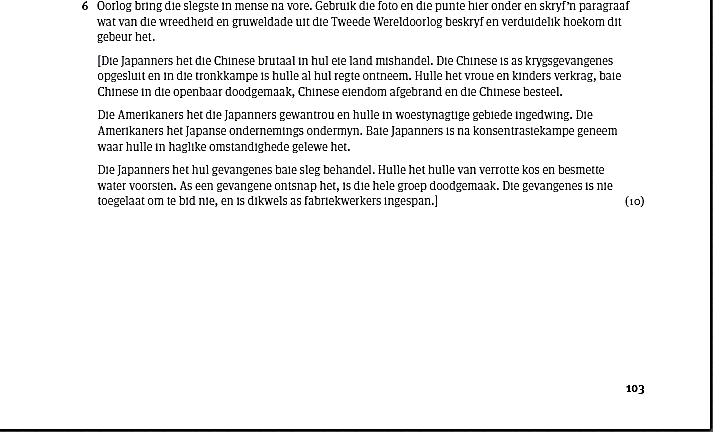 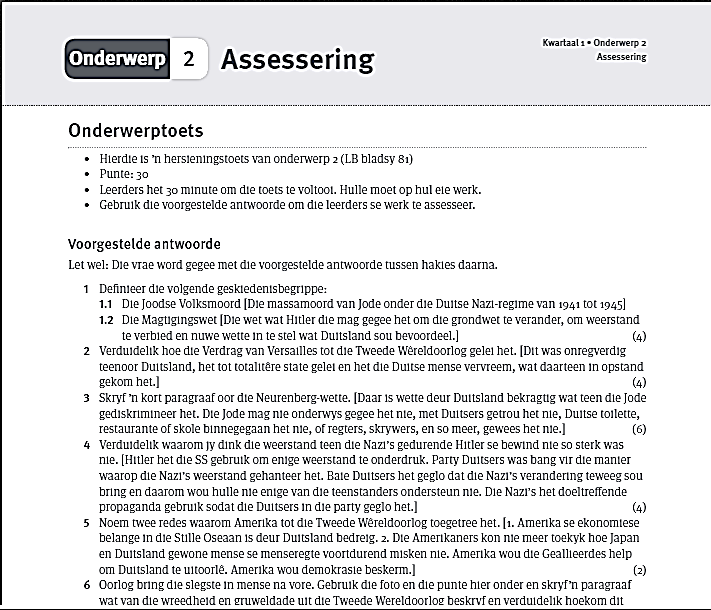 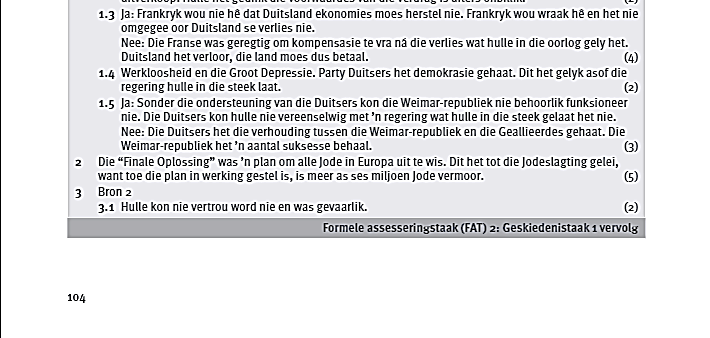 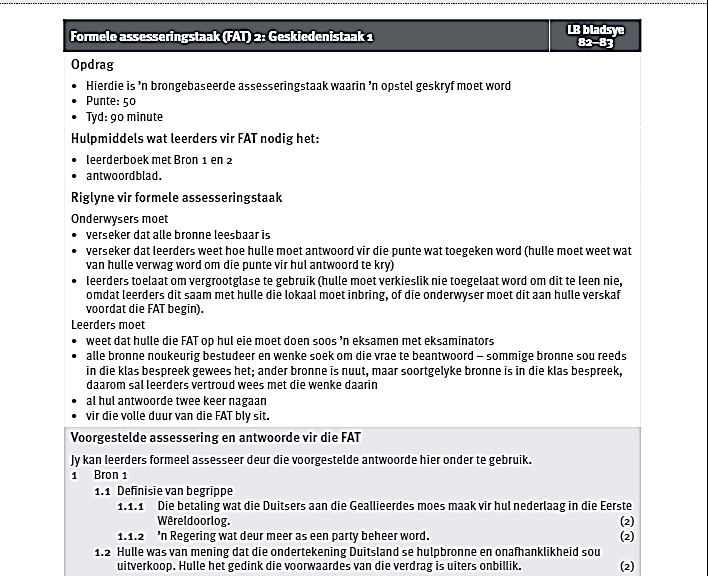 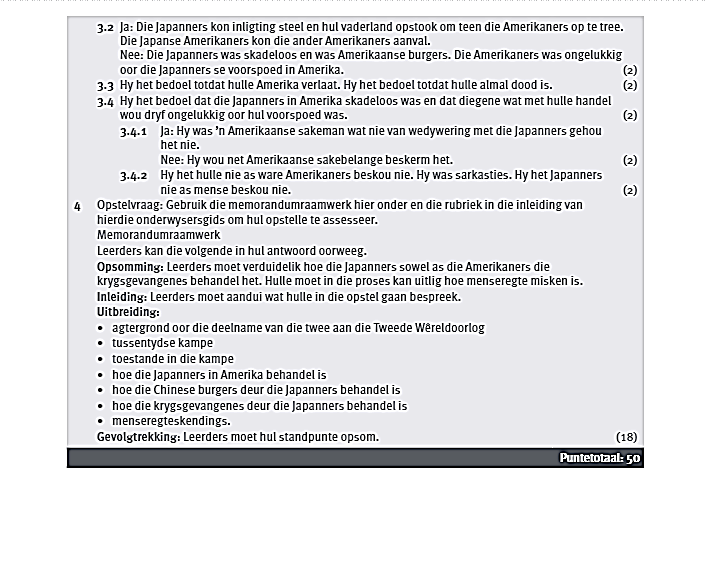 Dan is daar huiswerk aktiwiteite van die nuwe hoofstuk die Koue-Oorlog:Eenheid 1: Toenemende Spanning tussen die Geallieerdes na die einde van die WWll in EuropaAktiwiteit 1 (bl 126)Aktiwiteit 2 (bl. 131)Eenheid 2: Einde van WWll in die Stille Oseaan: Atoombomme en die begin van die kerntydperkAktiwiteit 3 (bl 134)Aktiwiteit 4 (bl. 139)Eenheid 3: Definisie van supermoonthede en die betekenis van “Koue Oorlog”Aktiwiteit 5 (bl 142)